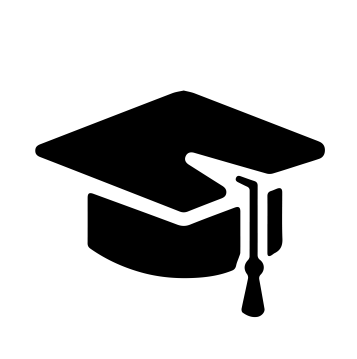 Всероссийский информационно – образовательный портал «Магистр»Веб – адрес сайта: https://magistr-r.ru/СМИ Серия ЭЛ № ФС 77 – 75609(РОСКОМНАДЗОР, г. Москва)МОП СФО Сетевое издание «Магистр»ИНН 4205277233 ОГРН 1134205025349Председатель оргкомитета: Ирина Фёдоровна К.ТЛФ. 8-923-606-29-50Е -mail: metodmagistr@mail.ruГлавный редактор: Александр Сергеевич В.Е-mail: magistr-centr@magistr-r.ruПриказ №018 от 05.05.2022г.О назначении участников конкурса «ВОЙНА. ПОБЕДА. ПАМЯТЬ»Уважаемые участники, если по каким – либо причинам вы не получили электронные свидетельства в установленный срок (4 дня с момента регистрации), просьба обратиться для выяснения обстоятельств по электронной почте: metodmagistr@mail.ru№Учреждение, адресУчастникРезультат1МОАУ «Гимназия №3 г. Орска»Манакова Ольга Ивановна, Мазур Матвей ВасильевичI степень (победитель)2ОСП ГАПОУ РК «Северный колледж» г. МедвежьегорскМаслякова Елена Викторовна, Гайдук  Дмитрий ИвановичI степень (победитель)3ОСП ГАПОУ РК «Северный колледж» г. МедвежьегорскКозлова Светлана Юрьевна, Козырев Артем ЕвгеньевичI степень (победитель)